«Подарите маме счастье!»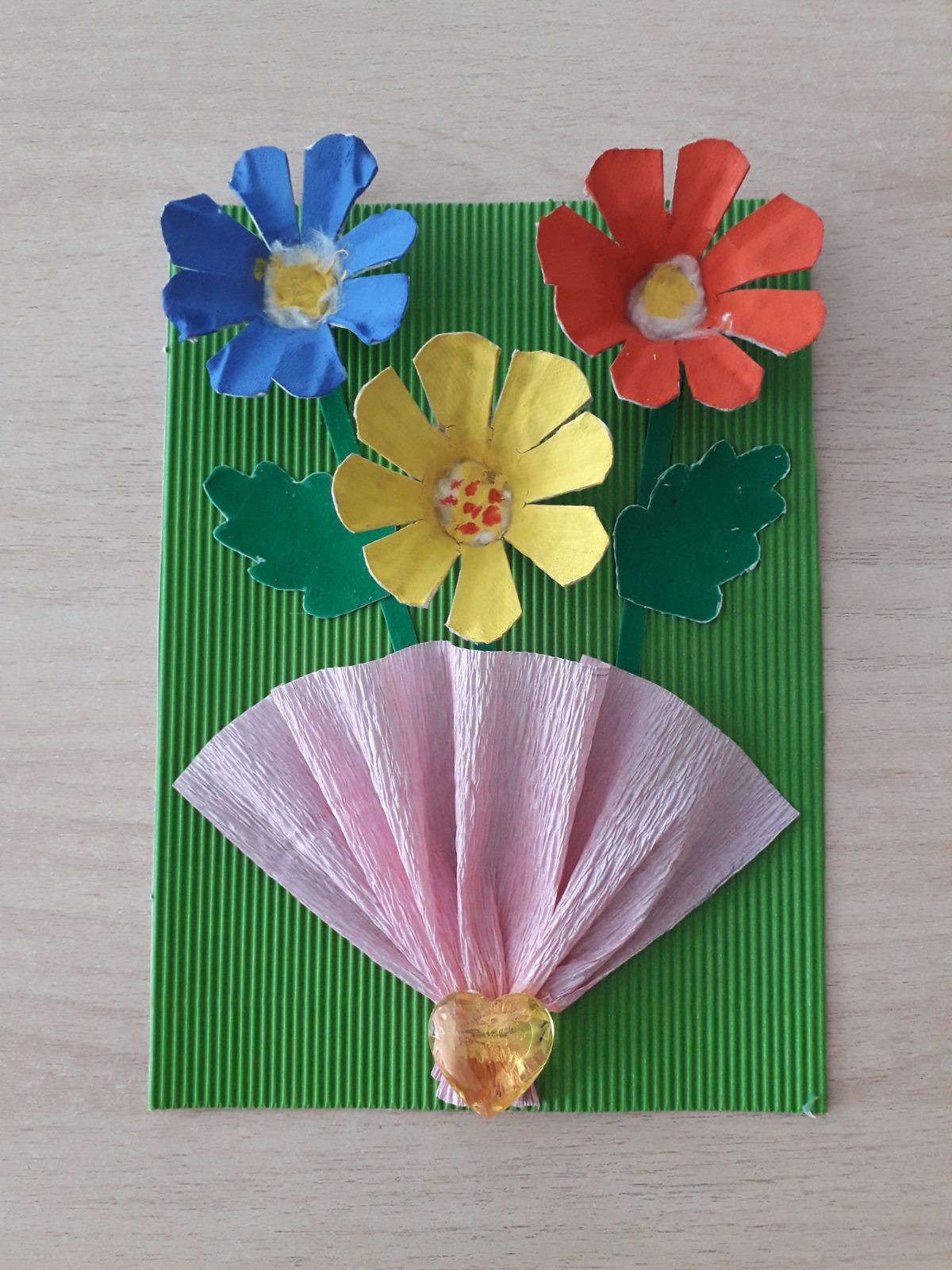 